RegeringenMiljödepartementetMed överlämnande av miljö- och jordbruksutskottets betänkande 2013/14:MJU28 Svenska miljömål får jag anmäla att riksdagen denna dag bifallit utskottets förslag till riksdagsbeslut.Stockholm den 24 juni 2014Riksdagsskrivelse2013/14:360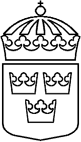 Per WesterbergClaes Mårtensson